Уважаемые родители!	Данный раздел создан с целью освоения дошкольниками основной образовательной программы ДОУ. 	В связи с тем, что на территории Липецкой области введён режим самоизоляции с 06.04.2020 и до особого распоряжения, в ДОУ организованно дистанционное обучение для наших воспитанников с применением электронных образовательных технологий.	Режим самоизоляции не должен стать препятствием развитию наших детей, нашему саморазвитию и продуктивному общению.	Все педагоги детского сада продолжают свою работу дома. Вы всегда можете связаться с ними и получить рекомендации по использованию материалов, которые мы будем выкладывать для вас и ваших детей в данном разделе. По вашему желанию вы можете использовать данный дидактический материал для развития вашего ребёнка.Дистанционное обучение	Психолого-педагогическое сопровождение детей, родителей и педагогов в условиях пандемии, самоизоляции и дистанционного обучения.	МЕТОДИЧЕСКИЕ РЕКОМЕНДАЦИИ	Бесплатные консультации для родителей.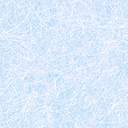 